Busan International Seafood & Fisheries EXPO 2019Exhibitor Application1. Exhibitor Information2. Participation Fee (1booth = 3m X 3m)3. PaymentPlease ensure that your company name is stated on your paymentPayment ProcedureFirst half payment: 50% of the participation fee when you submit an application form.Second half payment: 50% of the remaining by Sep. 30, 2019.We hereby apply for participation in BISFE 2019 as stated above, and we fully acknowledge and accept all the terms and conditions on the following page.                           2019         Representative:                                        Signature:                                   BEXCO, BISFE SECRETARIAT55, APEC-ro, Haeundae-gu, Busan, Republic of Korea (ZIP 48060)  TEL : 051)740-7518, 7520    FAX: 051)740-7640    E-mail: bisfe@bexco.co.kr / bisfekorea@gmail.com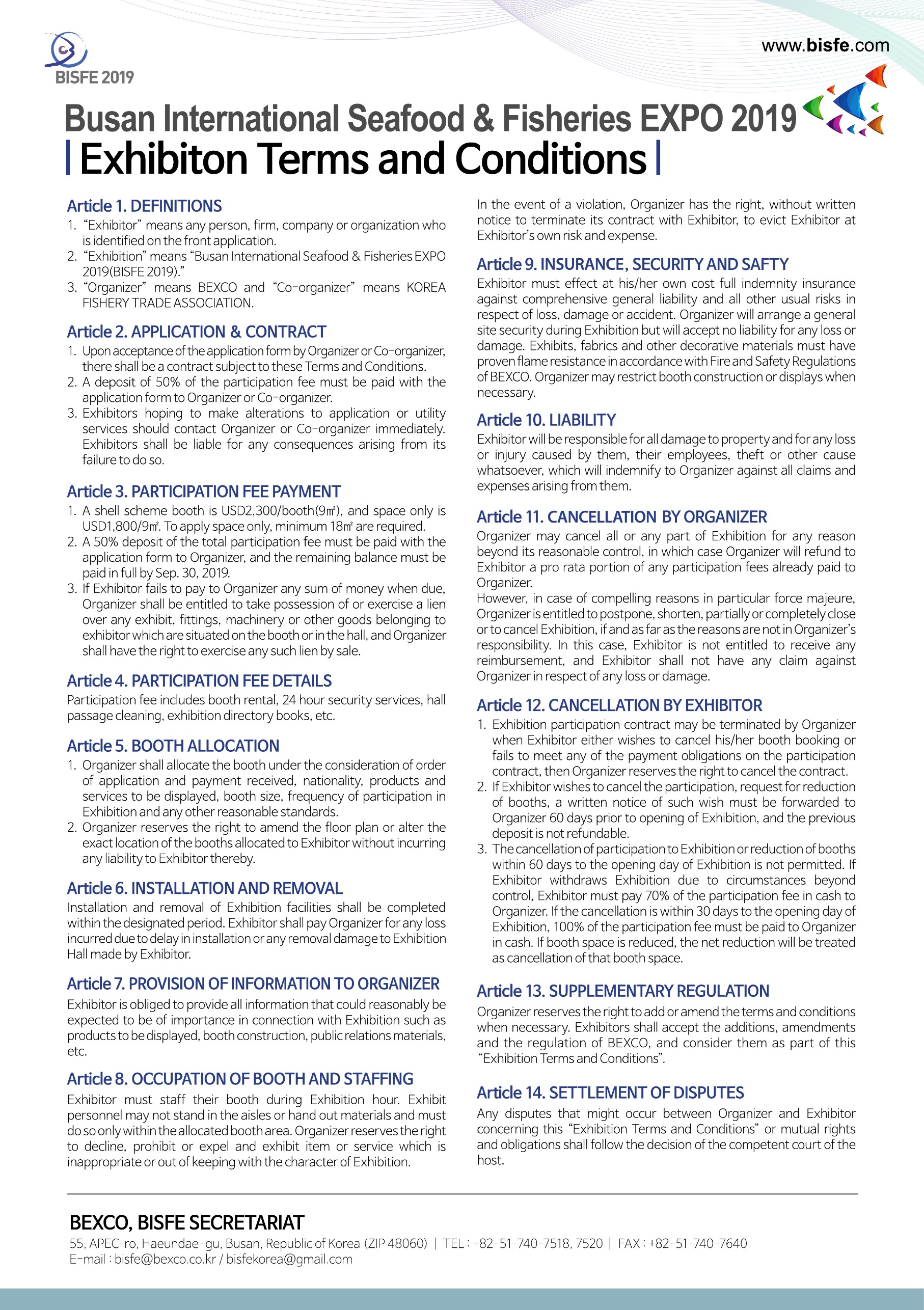 Company NameRepresentativeAddressProducts or Services to be DisplayedProducts or Services to be DisplayedProducts or Services to be DisplayedProducts or Services to be DisplayedContact PersonJob TitleTelephone/MobileFAXE-mailWebsiteUnit PriceRequirementsSubtotalRaw Space(Space Only)Raw Space(Space Only)Raw Space(Space Only)USD 1,800/booth (9㎡)(        ) BoothsUSD (               )▶Minimum 18㎡ are required to applyShell SchemeShell SchemeShell SchemeUSD 2,300/booth (9㎡)(        ) BoothsUSD (               )ElectricityDaytime(10:00~17:00)Single Phase 220V (60Hz)USD 70/KW(         )KWUSD (                )ElectricityDaytime(10:00~17:00)Three Phase 220V(60Hz)USD 70/KW(         )KWUSD (                )ElectricityDaytime(10:00~17:00)Three Phase 380V (60Hz)USD 70/KW(         )KWUSD (                )Electricity24hoursSingle Phase 220V (60Hz)USD 90/KW(         )KWUSD (                )▶Mandatory for freezer/refrigerator usersElectricity24hoursThree Phase 220V(60Hz)USD 90/KW(         )KWUSD (                )▶Mandatory for freezer/refrigerator usersElectricity24hoursThree Phase 380V (60Hz)USD 90/KW(         )KWUSD (                )▶Mandatory for freezer/refrigerator usersTelephone(Domestic calls only)Telephone(Domestic calls only)Telephone(Domestic calls only)USD 80(         ) EAUSD (                )Water & DrainWater & DrainWater & DrainUSD 200(         ) EAUSD (                )Compressed AirCompressed AirCompressed AirUSD 200(         ) EAUSD (                )LAN CableLAN CableLAN CableUSD 150(        ) PORTUSD (                )Visitor Reception SystemVisitor Reception SystemVisitor Reception SystemUSD 180(         ) EAUSD (                )TOTALTOTALTOTALTOTALTOTALUSD (                )DeadlineSeptember 30, 2019 (First Come First Served Basis)September 30, 2019 (First Come First Served Basis)September 30, 2019 (First Come First Served Basis)Bank NameBusan BankAccount No.320-01-000477-1Beneficiary BEXCOSwift CodePUSBKR2P